My First Career SnapshotWorkshop 2 Worksheet 1Create a profile for yourself of a career of your choice. Complete one section at a time.Start looking at https://nbjobs.ca Visit your district landing page: www.myBlueprint.ca/anglophonesouth www.myBlueprint.ca/anglophonenorth www.myBlueprint.ca/anglophoneeast www.myBlueprint.ca/anglophonewest Click School Account Login and sign in with your school credentials.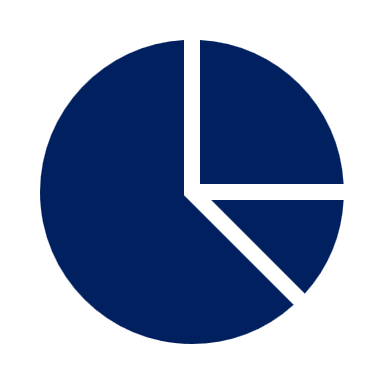 Occupation DescriptionOccupation I’m exploring: What could this occupation also be known as?In my own words, what can I expect from the job?New BrunswickWho is employed in this occupation?What industry is this occupation in? What kind of education is needed to be in this occupation?What is the median wage for this occupation?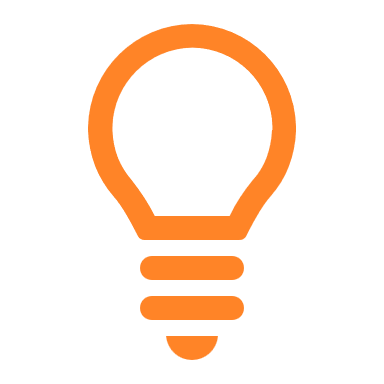 What kind of opportunities are currently available if I wanted to start working in this occupation tomorrow? List 3 that you find in New Brunswick.What is the 3 years occupation outlook for this career?What is the 10-year occupation outlook for this career?Can you find information on why the province or country need workers in this occupation? 
You could find this information in news, radio shows, or in government press releases.Would I need to move to pursue education/training, or to start my career in this occupation? Where are training programs for this occupation located?Who is available to help me move toward this type of career? (Community programs, mentors, professional associations, etc.,)